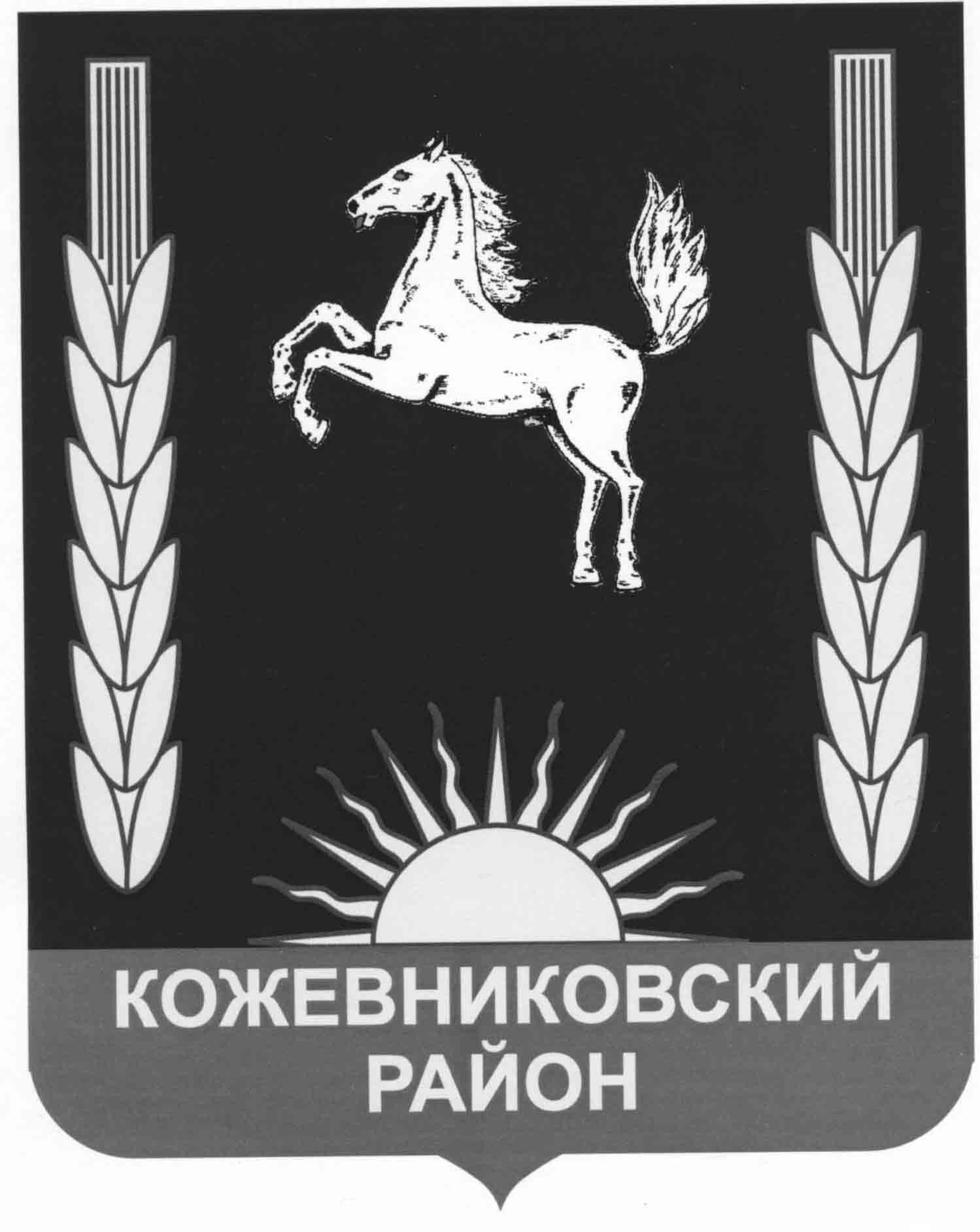   администрация   кожевниковского   района постановление12.09.2017                                                                                                             № 631с. Кожевниково Кожевниковского района Томской областиОб утверждении муниципальной программы «Развитие муниципальной службы в муниципальном образовании «Кожевниковский район»на 2018-2020 годы»(в редакции постановлений Администрации Кожевниковского района от 02.02.2018 № 120, от 05.09.2018 № 556, от 20.12.2018 № 769, от 13.02.2019 № 88, от 10.04.2019 № 231, от 23.04.2019 № 269, от 27.02.2020г. № 108)В соответствии с Федеральным законом от 2 марта 2007 года № 25-ФЗ «О муниципальной службе в Российской Федерации», постановлением Администрации Томской области от 06.08.2013г. № 334а «Об утверждении ведомственных целевых программ», постановлением Администрации Кожевниковского района от 12.07.2012г. № 668 «Об утверждении Порядка разработки, утверждения и реализации муниципальных программ Кожевниковского района» ПОСТАНОВЛЯЮ:1.	Утвердить муниципальную программу «Развитие муниципальной службы в муниципальном образовании «Кожевниковский район» на 2018-2020 годы» согласно приложению к настоящему постановлению.2.	Опубликовать настоящее постановление в районной газете «Знамя труда» и разместить на официальном сайте органов местного самоуправления Кожевниковского района.3. Настоящее постановление вступает в силу с даты его опубликования.4. Контроль за исполнением настоящего постановления возложить на управляющего делами Администрации Кожевниковского района Бирюкову И.А.Глава Кожевниковского района                                                                              А.М. ЕмельяновВ.И. Савельева22088Приложение к постановлению Администрации Кожевниковского района от 12.09.2017 № 631Муниципальная программа «Развитие муниципальной службы в муниципальном образовании «Кожевниковский район» на 2018-2020 годы»ПАСПОРТ МУНИЦИПАЛЬНОЙ ПРОГРАММЫ1. Приоритетные задачи социально-экономического развития Кожевниковского района, на решение которых направлена муниципальная программаСовременная муниципальная служба должна быть открытой, конкурентоспособной и престижной, ориентированной на результативную деятельность муниципальных служащих по обеспечению осуществления полномочий органов местного самоуправления и активное взаимодействие с институтами гражданского общества. Эффективность работы органов местного самоуправления напрямую зависит от уровня профессиональной подготовленности муниципальных служащих. Подготовка кадров для органов местного самоуправления является одним из инструментов повышения эффективности муниципального управления. Отсутствие необходимых знаний и профессиональных навыков муниципальных служащих приводит к низкому качеству управленческих решений и, как следствие, потере доверия к органам местного самоуправления со стороны населения.Программа направлена на повышение эффективности управления.Предметом регулирования Программы является правоотношения, связанные с обеспечением повышения квалификации, профессиональной переподготовки и повышения профессионализма муниципальных служащих Администрации Кожевниковского района.Нормативной правовой базой для разработки Программы являются: - Конституция Российской Федерации от 12 декабря 1993 года;- Федеральный закон от 2 марта 2007 года № 25-ФЗ «О муниципальной службе в Российской Федерации»;- Закон Томской области от 11 сентября 2007 года № 198-ОЗ «О муниципальной службе в Томской области».По состоянию на 1 января 2015 года муниципальная служба Администрации Кожевниковского района имела ряд системных кадровых проблем. Средний возраст муниципальных служащих 45 лет. Средний возраст мужчин – 53 года; женщин – 43 года. Самая возрастная группа – главная – средний возраст 60 лет, самые молодые – старшая группа 43 года.  24 % муниципальных служащих – работающие пенсионеры.По состоянию на 1 января 2017 года произошли следующие изменения: средний возраст муниципальных служащих составляет 44 года, средний возраст мужчин – 50 лет, женщин – 40 лет. Самая возрастная группа – главная – средний возраст 53 года, самые молодые по-прежнему – старшая группа – средний возраст 39 лет. 9% муниципальных служащих – работающие пенсионеры. В целом за последние два года кадровый состав муниципальной службы пополнился служащими, имеющими высшее экономическое образование (число таких специалистов за последние два года увеличилось на 7%), на 4% - специалистами- психологами и на 4% – специалистами-юристами.  Число муниципальных служащих с высшим образованием по направлению государственное и муниципальное управление -15%.За последние два года кадровый состав муниципальной службы обновился на 27%Принято на муниципальную службу – 11 человек, уволено с муниципальной службы 18 человек. Причины увольнения:собственное желание работника (6 человек);в связи с истечением срока трудового договора (3 человека);в связи с уходом на пенсию (10 человек).Таким образом, в муниципальной службе существует несколько взаимосвязанных проблем:1) непрестижность муниципальной службы, 2) уход с муниципальной службы молодых специалистов, непривлекательность службы для них;3) потребность в профессиональном развитии и формировании необходимых компетенций муниципальной службы;4) определенная «закрытость» муниципальной службы.В 2015 году повышение квалификации прошли 8 муниципальных служащих Администрации Кожевниковского района, в 2016 году 9, в первом полугодии 2017 года – 5.Повышение квалификации муниципальных служащих Администрации Кожевниковского района, в целях обеспечения профессиональной подготовки кадров к решению актуальных задач согласно планам индивидуального профессионального развития муниципальных служащих, ежегодно должны проходить 14-15 муниципальных служащих.В 2018 году в прохождении повышения квалификации нуждается 13 муниципальных служащих, в 2019 году - 15 муниципальных служащих, в 2020 году - 17 муниципальных служащих.Характеристика проблемРазвитие местного самоуправления на уровне района невозможно без эффективного муниципального управления. Развитие системы местного самоуправления в России формирует муниципальное управление как новую сферу управленческой деятельности и новую профессиональную квалификацию.Реализуемая в настоящее время программа административной реформы, имеющая своей целью комплексную модернизацию всей системы государственного и муниципального управления, во многом меняет характер и содержание деятельности органов местного самоуправления. Повышается нацеленность на удовлетворение более широкого спектра потребностей населения, повышение качества предоставляемых им услуг. Все это предопределяет необходимость применения современных эффективных методов социального управления и организации деятельности всех элементов системы местного самоуправления.Одним из актуальных вопросов для развития местного самоуправления является уровень профессионализма муниципальных служащих и, соответственно, кадровая обеспеченность.Современные условия развития общества и государства предъявляют особые требования к муниципальным служащим и, прежде всего, к их профессионализму и компетентности. Развитие муниципальной службы должно обеспечить решение вопросов, связанных с задачами социально-экономического развития.Недостаток квалифицированных кадров, способных на уровне современных требований эффективно осваивать новые, современные методы решения профессиональных задач, эффективно управлять изменениями в различных областях общественной жизни, является одной из насущных проблем муниципального уровня, и без эффективной системы подготовки, переподготовки и повышения квалификации муниципальных служащих уже невозможно обойтись.Дальнейшее развитие и совершенствование системы профессиональной переподготовки и повышения квалификации муниципальных служащих направлено на то, чтобы оперативно реагировать на актуальные общегосударственные проблемы, в полной мере удовлетворять потребности органов местного самоуправления в профессионально подготовленных, компетентных, высоконравственных руководителях и специалистах новой формации.Однако в современных условиях меняются требования, предъявляемые к муниципальной службе со стороны общества - она должна быть более эффективной. В настоящее время отсутствуют механизмы, реализующие законодательно закрепленные принципы управления по результатам, оценки и стимулирования профессиональной служебной деятельности муниципальных служащих, осуществления вневедомственного контроля за соблюдением законодательства о муниципальной службе. Требуется совершенствование методики проведения аттестации, формирования и использования кадрового резерва.Качество работы органов местного самоуправления напрямую зависит от уровня профессиональной квалификации муниципальных служащих.Отсутствие необходимых знаний и профессиональных навыков приводит к низкому качеству управленческих решений и, как следствие, к потере авторитета органов местного самоуправления в глазах населения, поэтому формирование единой системы обучения кадров, внедрение эффективных методов подбора квалифицированных кадров является одним из инструментов повышения эффективности муниципального управления.На результативность деятельности органов местного самоуправления оказывают влияние такие факторы как четкая регламентация и доступность услуг, оказываемых населению, совершенствование механизма стимулирования муниципальных служащих в зависимости от результатов труда.Наличие данных проблем в системе управления требует принятия системных мер.Федеральный закон от 02.03.2007 № 25-ФЗ «О муниципальной службе в Российской Федерации» предусматривает обеспечение развития муниципальной службы муниципальной программой, финансируемой за счет средств местного бюджета.Разработка и реализация настоящей Программы позволят оптимизировать организацию и функционирование муниципальной службы, внедрить современные кадровые, информационные, образовательные и управленческие технологии, позволят обеспечить последовательность, системность и комплексность развития муниципальной службы.2. Цель, задачи, целевые показатели муниципальной программыЦель программы – повышение эффективности муниципального управления.Достижение цели обеспечивается за счет решения следующих ключевых задач:1. Создание условий для профессионального развития муниципальных служащих Администрации Кожевниковского района и подготовки кадров для муниципальной службы; 2. Обеспечение повышения престижа муниципальной службы.Достижение цели и задач муниципальной программы оценивается целевыми показателями, предусмотренными в приложении 1 к настоящей муниципальной программе.3. Перечень мероприятий муниципальной программыМероприятия Программы предусмотрены в приложении 2 к настоящей муниципальной программе.4. Механизмы реализации и управления муниципальной программы, включаяресурсное обеспечениеАдминистрация Кожевниковского района несет ответственность за своевременную и качественную подготовку и реализацию мероприятий муниципальной программы: разрабатывает и принимает на уровне муниципального образования нормативные документы, необходимые для эффективной реализации мероприятий муниципальной программы, осуществляет подготовку информации  о ходе реализации мероприятий муниципальной программы, организует размещение на официальном сайте муниципального заказчика в информационно-телекоммуникационной сети «Интернет» информации о ходе и результатах реализации мероприятий муниципальной программы.Информация о расходах на реализацию муниципальной программы приведена в приложении 2 к муниципальной программе.Объемы финансирования муниципальной программы из районного бюджета подлежат ежегодному уточнению при разработке и принятии районного бюджета на очередной финансовый год.5. Контроль и мониторинг реализации муниципальной программы.Организация управления Программой и контроль за ее выполнениемТекущее управление реализации мероприятий муниципальной программы осуществляется заказчиком и исполнителями муниципальной программы.Исполнители муниципальной программы:1) организуют выполнение мероприятий, входящих в муниципальную программу;2) осуществляют мониторинг мероприятий муниципальной программы.Заказчик муниципальной программы:1) с учетом сведений, полученных от ответственных исполнителей мероприятий муниципальной программы, представляет в отдел экономического анализа и прогнозирования Администрации Кожевниковского района отчет о результатах реализации муниципальной программы за год, не позднее 15 февраля года, следующего за отчетным.2) осуществляет методическое руководство по реализации муниципальной программы;3) осуществляет контроль за ходом выполнения мероприятий муниципальной программы.Общий контроль за реализацией муниципальной программы осуществляет управляющий делами Администрации Кожевниковского района.Оценка эффективности реализации муниципальной программы проводится отделом экономического анализа и прогнозирования Администрации Кожевниковского района ежегодно в порядке, установленном постановлением Администрации Кожевниковского района от 12.07.2012г. № 668 «Об утверждении Порядка принятия решений о разработке, формирования, реализации и оценки эффективности реализации муниципальных программ Кожевниковского района».6. Оценка рисков в ходе реализации муниципальной программыОсновные риски невыполнения целевых показателей реализации муниципальной программы:- ухудшение социально-экономической ситуации, повлекшее сокращение финансирования программных мероприятий из бюджетных источников;- возникновение чрезвычайных ситуаций природного и техногенного характера на территории муниципального образования Кожевниковский район;- недофинансирование программных мероприятий из местного бюджета;Указанные риски могут привести к значительному снижению эффективности реализуемых мер, направленных на решение задач, определенных муниципальной программой.Способами ограничения основных рисков являются:- регулярное взаимодействие с органами исполнительной власти, своевременная и качественная подготовка необходимых заявительных и отчетных документов;- регулярная и открытая публикация данных о ходе реализации муниципальной программы в качестве механизма, стимулирующего исполнителей программных мероприятий выполнять принятые на себя обязательства;- усиление контроля за ходом выполнения программных мероприятий и совершенствование механизма текущего управления реализацией муниципальной программы;- своевременная корректировка мероприятий муниципальной программы.Приложение 1 к муниципальной программеСистема целевых показателей (индикаторов) муниципальной программы  «Развитие муниципальной службы в муниципальном образовании «Кожевниковский район» на 2018-2020 годы»»Приложение 2 к муниципальной программе ПЕРЕЧЕНЬмероприятий муниципальной программы«Развитие муниципальной службы в муниципальном образовании «Кожевниковский район» на 2018-2020 годы»Управляющий деламиАдминистрации района____________ И.А. Бирюкова____________ 2017г.Начальник отдела правовой и кадровой работы____________ М.В. Пономаренко____________ 2017г.Наименование муниципальной программыРазвитие муниципальной службы в муниципальном образовании «Кожевниковский район» на 2018-2020 годыКуратор муниципальной программыУправляющий делами Администрации Кожевниковского районаЗаказчик муниципальной программыОтдел правовой и кадровой работы Администрации Кожевниковского районаИсполнители муниципальной программыСтруктурные подразделения Администрации Кожевниковского районаЦель социально-экономического развития Кожевниковского района, на которую направлена реализация муниципальной программыЭффективное управление райономЦель муниципальной программыПовышение эффективности муниципального управленияПоказатели цели муниципальной программы и их значения (с детализацией по годам реализации)Задачи муниципальной программы1.	Создание условий для профессионального развития муниципальных служащих муниципального образования «Кожевниковский район» и подготовки кадров для муниципальной службы 2.	Обеспечение повышения престижа муниципальной службы Показатели задач муниципальной программы и их значения (с детализацией по годам реализации)Сроки (этапы) реализации муниципальной программы 2018-2020 годыОбъёмы и источники финансирования муниципальной программыОрганизация управления муниципальной программыРеализацию муниципальной программы осуществляет заказчик муниципальной программы. Общий контроль за реализацией муниципальной программы осуществляет куратор муниципальной программы. Текущий контроль и мониторинг реализации муниципальной программы осуществляют заказчик муниципальной программы, исполнители муниципальной программы, являющиеся главными распорядителями средств местного бюджета                     №ппНаименованиеЕдиницаизмеренияМетодикарасчетапоказателяЦелевые значения индикатора / показателяреализации муниципальной программы по годамЦелевые значения индикатора / показателяреализации муниципальной программы по годамЦелевые значения индикатора / показателяреализации муниципальной программы по годам№ппНаименованиеЕдиницаизмеренияМетодикарасчетапоказателя2018201920201Цель повышение эффективности муниципального управленияЦель повышение эффективности муниципального управленияЦель повышение эффективности муниципального управленияЦель повышение эффективности муниципального управленияЦель повышение эффективности муниципального управленияЦель повышение эффективности муниципального управления1.1Показатель 1Доля населения, удовлетворенного деятельностью муниципальных органов исполнительной власти района, % от числа опрошенных%Дну.=(Куо./Кобщ.)*100%, где Дну.-доля населения удовлетворенного деятельностью ОМСУ; Куо.-кол-во респондентов, удовлетворенных деятельностью ОМСУ; Кобщ.-общее кол-во респондентов, принимавших участие в опросе. Используются данные социологического опроса5052542Задача 1 Создание условий для профессионального развития муниципальных служащих муниципального образования «Кожевниковский район» и подготовки кадров для муниципальной службыЗадача 1 Создание условий для профессионального развития муниципальных служащих муниципального образования «Кожевниковский район» и подготовки кадров для муниципальной службыЗадача 1 Создание условий для профессионального развития муниципальных служащих муниципального образования «Кожевниковский район» и подготовки кадров для муниципальной службыЗадача 1 Создание условий для профессионального развития муниципальных служащих муниципального образования «Кожевниковский район» и подготовки кадров для муниципальной службыЗадача 1 Создание условий для профессионального развития муниципальных служащих муниципального образования «Кожевниковский район» и подготовки кадров для муниципальной службыЗадача 1 Создание условий для профессионального развития муниципальных служащих муниципального образования «Кожевниковский район» и подготовки кадров для муниципальной службы1.1Показатель 1  Доля муниципальных служащих прошедших, повышение квалификации, профессиональную переподготовку%Д=(Кмсл./Кобщ.)*100%, где Д-доля доля муниципальных служащих прошедших профессиональную подготовку; Кмсл.-кол-во муниципальных служащих прошедших профессиональную подготовку;Кобщ.-общее численность муниципальных служащих муниципального образования «Кожевниковский район».Используются данные отдела правовой и кадровой работы2933383Задача 2 Обеспечение повышения престижа муниципальной службыЗадача 2 Обеспечение повышения престижа муниципальной службыЗадача 2 Обеспечение повышения престижа муниципальной службыЗадача 2 Обеспечение повышения престижа муниципальной службыЗадача 2 Обеспечение повышения престижа муниципальной службыЗадача 2 Обеспечение повышения престижа муниципальной службы3.1Показатель 1Увеличение количества поощренных муниципальных служащих по результатам их профессиональной деятельности%Ведомственные статистические данные.Используются данные отдела правовой и кадровой работы91011№ппНаименование цели, задачи, мероприятия муниципальной программыСрок исполненияОбъем финансирования (тыс. руб.)Объем финансирования (тыс. руб.)В том числе за счет средствВ том числе за счет средствВ том числе за счет средствВ том числе за счет средствВ том числе за счет средствВ том числе за счет средствОтветственные исполнителиПоказатели результата мероприятия <*>№ппНаименование цели, задачи, мероприятия муниципальной программыСрок исполненияОбъем финансирования (тыс. руб.)Объем финансирования (тыс. руб.)федерального бюджетафедерального бюджетафедерального бюджетаобластного бюджетарайонного бюджетавнебюджетных источниковОтветственные исполнителиПоказатели результата мероприятия <*>12344555678910Цель муниципальной программы: Повышение эффективности муниципального управленияЦель муниципальной программы: Повышение эффективности муниципального управленияЦель муниципальной программы: Повышение эффективности муниципального управленияЦель муниципальной программы: Повышение эффективности муниципального управленияЦель муниципальной программы: Повышение эффективности муниципального управленияЦель муниципальной программы: Повышение эффективности муниципального управленияЦель муниципальной программы: Повышение эффективности муниципального управленияЦель муниципальной программы: Повышение эффективности муниципального управленияЦель муниципальной программы: Повышение эффективности муниципального управленияЦель муниципальной программы: Повышение эффективности муниципального управленияЦель муниципальной программы: Повышение эффективности муниципального управленияЦель муниципальной программы: Повышение эффективности муниципального управленияЦель муниципальной программы: Повышение эффективности муниципального управления1Задача 1: Создание условий для профессионального развития муниципальных служащих Кожевниковского района и подготовки кадров для муниципальной службыЗадача 1: Создание условий для профессионального развития муниципальных служащих Кожевниковского района и подготовки кадров для муниципальной службыЗадача 1: Создание условий для профессионального развития муниципальных служащих Кожевниковского района и подготовки кадров для муниципальной службыЗадача 1: Создание условий для профессионального развития муниципальных служащих Кожевниковского района и подготовки кадров для муниципальной службыЗадача 1: Создание условий для профессионального развития муниципальных служащих Кожевниковского района и подготовки кадров для муниципальной службыЗадача 1: Создание условий для профессионального развития муниципальных служащих Кожевниковского района и подготовки кадров для муниципальной службыЗадача 1: Создание условий для профессионального развития муниципальных служащих Кожевниковского района и подготовки кадров для муниципальной службыЗадача 1: Создание условий для профессионального развития муниципальных служащих Кожевниковского района и подготовки кадров для муниципальной службыЗадача 1: Создание условий для профессионального развития муниципальных служащих Кожевниковского района и подготовки кадров для муниципальной службыЗадача 1: Создание условий для профессионального развития муниципальных служащих Кожевниковского района и подготовки кадров для муниципальной службыЗадача 1: Создание условий для профессионального развития муниципальных служащих Кожевниковского района и подготовки кадров для муниципальной службыЗадача 1: Создание условий для профессионального развития муниципальных служащих Кожевниковского района и подготовки кадров для муниципальной службы1.1Организация и проведение семинаров, совещаний, круглых столов, консультаций по актуальным вопросам муниципальной службыежегодно40,00000040,00Управляющий делами Администрации Кожевниковского районаНачальники структурных подразделений Администрации Кожевниковского районаКоличество проведенных семинаров, совещаний, круглых столов, консультаций по актуальным вопросам муниципальной службы1.1Организация и проведение семинаров, совещаний, круглых столов, консультаций по актуальным вопросам муниципальной службы2018г.00000000Управляющий делами Администрации Кожевниковского районаНачальники структурных подразделений Администрации Кожевниковского района01.1Организация и проведение семинаров, совещаний, круглых столов, консультаций по актуальным вопросам муниципальной службы2019г.20,00000020,00Управляющий делами Администрации Кожевниковского районаНачальники структурных подразделений Администрации Кожевниковского района31.1Организация и проведение семинаров, совещаний, круглых столов, консультаций по актуальным вопросам муниципальной службы2020г.20,00000020,00Управляющий делами Администрации Кожевниковского районаНачальники структурных подразделений Администрации Кожевниковского района31.2Проведение внутреннего обучения муниципальных служащих по обмену опытом в сфере организации работы органов местного самоуправленияежегодно00000000Управляющий делами Администрации Кожевниковского районаНачальники структурных подразделений Администрации Кожевниковского районаКоличество проведенных внутренних учеб муниципальных служащих по обмену опытом в сфере организации работы органов местного самоуправления1.2Проведение внутреннего обучения муниципальных служащих по обмену опытом в сфере организации работы органов местного самоуправления2018г.00000000Управляющий делами Администрации Кожевниковского районаНачальники структурных подразделений Администрации Кожевниковского района01.2Проведение внутреннего обучения муниципальных служащих по обмену опытом в сфере организации работы органов местного самоуправления2019г.00000000Управляющий делами Администрации Кожевниковского районаНачальники структурных подразделений Администрации Кожевниковского района21.2Проведение внутреннего обучения муниципальных служащих по обмену опытом в сфере организации работы органов местного самоуправления2020г.00000000Управляющий делами Администрации Кожевниковского районаНачальники структурных подразделений Администрации Кожевниковского района31.3Организация мониторинга общественного мнения жителей муниципального образования по оценке деятельности муниципальных служащих муниципального образованияежегодно51,50000051,50Управляющий делами Администрации Кожевниковского районаКоличество проведенных мониторингов1.3Организация мониторинга общественного мнения жителей муниципального образования по оценке деятельности муниципальных служащих муниципального образования2018г.11,50000011,50Управляющий делами Администрации Кожевниковского района11.3Организация мониторинга общественного мнения жителей муниципального образования по оценке деятельности муниципальных служащих муниципального образования2019г.15,00000015,00Управляющий делами Администрации Кожевниковского района11.3Организация мониторинга общественного мнения жителей муниципального образования по оценке деятельности муниципальных служащих муниципального образования2020г.25,00000025,00Управляющий делами Администрации Кожевниковского района11.4Организация дополнительного профессионального образования (повышения квалификации, профессиональной переподготовки) муниципальных служащихежегодно123,500000123,50Структурные подразделения Администрации Кожевниковского районаКоличество муниципальных служащих прошедших, повышение квалификации, профессиональную переподготовку (чел.)1.4Организация дополнительного профессионального образования (повышения квалификации, профессиональной переподготовки) муниципальных служащих2018г.43,50000043,50Структурные подразделения Администрации Кожевниковского района131.4Организация дополнительного профессионального образования (повышения квалификации, профессиональной переподготовки) муниципальных служащих2019г.40,00000040,0       0Структурные подразделения Администрации Кожевниковского района151.4Организация дополнительного профессионального образования (повышения квалификации, профессиональной переподготовки) муниципальных служащих2020г.40,00000040,00Структурные подразделения Администрации Кожевниковского района171.5Прохождение диспансеризации муниципальными служащими Администрации Кожевниковского районаежегодно354,34900000354,3490Управляющий делами Администрации Кожевниковского районаОтдел правовой и кадровой работы Администрации Кожевниковского районаКоличество муниципальных служащих, прошедших диспансеризацию и имеющих заключение об отсутствии заболеваний, препятствующих прохождению муниципальной службы1.5Прохождение диспансеризации муниципальными служащими Администрации Кожевниковского района2018г.00000000Управляющий делами Администрации Кожевниковского районаОтдел правовой и кадровой работы Администрации Кожевниковского района01.5Прохождение диспансеризации муниципальными служащими Администрации Кожевниковского района2019г.189,87200000189,8720Управляющий делами Администрации Кожевниковского районаОтдел правовой и кадровой работы Администрации Кожевниковского района100% от числа муниципальных служащих, подлежащих диспансеризации1.5Прохождение диспансеризации муниципальными служащими Администрации Кожевниковского района2020г.164,47700000164,4770Управляющий делами Администрации Кожевниковского районаОтдел правовой и кадровой работы Администрации Кожевниковского района100% от числа муниципальных служащих, подлежащих диспансеризацииИтого по задаче 1Итого по задаче 1ВСЕГО569,34900000569,3490Итого по задаче 1Итого по задаче 12018г.55,00000055,00Итого по задаче 1Итого по задаче 12019г.264,87200000264,8720Итого по задаче 1Итого по задаче 12020г.249,47700000249,47702Задача 2: Обеспечение повышения престижа муниципальной службы в муниципальном образовании Кожевниковский районЗадача 2: Обеспечение повышения престижа муниципальной службы в муниципальном образовании Кожевниковский районЗадача 2: Обеспечение повышения престижа муниципальной службы в муниципальном образовании Кожевниковский районЗадача 2: Обеспечение повышения престижа муниципальной службы в муниципальном образовании Кожевниковский районЗадача 2: Обеспечение повышения престижа муниципальной службы в муниципальном образовании Кожевниковский районЗадача 2: Обеспечение повышения престижа муниципальной службы в муниципальном образовании Кожевниковский районЗадача 2: Обеспечение повышения престижа муниципальной службы в муниципальном образовании Кожевниковский районЗадача 2: Обеспечение повышения престижа муниципальной службы в муниципальном образовании Кожевниковский районЗадача 2: Обеспечение повышения престижа муниципальной службы в муниципальном образовании Кожевниковский районЗадача 2: Обеспечение повышения престижа муниципальной службы в муниципальном образовании Кожевниковский районЗадача 2: Обеспечение повышения престижа муниципальной службы в муниципальном образовании Кожевниковский районЗадача 2: Обеспечение повышения престижа муниципальной службы в муниципальном образовании Кожевниковский район2.1Приобретение наградах материалов (бланки почетных грамот, благодарностей, ценных подарков, поздравительных открыток с государственными праздниками, пригласительных)ежегодно77,077,0000077,00Управляющий делами Администрации Кожевниковского районаКоличество приобретенных наградных материалов2.1Приобретение наградах материалов (бланки почетных грамот, благодарностей, ценных подарков, поздравительных открыток с государственными праздниками, пригласительных)2018г.37,037,0000037,00Управляющий делами Администрации Кожевниковского района302.1Приобретение наградах материалов (бланки почетных грамот, благодарностей, ценных подарков, поздравительных открыток с государственными праздниками, пригласительных)2019г.20,020,0000020,00Управляющий делами Администрации Кожевниковского района302.1Приобретение наградах материалов (бланки почетных грамот, благодарностей, ценных подарков, поздравительных открыток с государственными праздниками, пригласительных)2020г.20,020,0000020,00Управляющий делами Администрации Кожевниковского района302.2Организация и проведение профессионального конкурса «Лучший муниципальный служащий муниципального образования Кожевниковский район» ежегодно110,0110,00000110,00Отдел правовой и кадровой работы Администрации Кожевниковского районаПроведение профессионального конкурса «Лучший муниципальный служащий муниципального образования Кожевниковский район»2.2Организация и проведение профессионального конкурса «Лучший муниципальный служащий муниципального образования Кожевниковский район» 2018г.40,040,0000040,00Отдел правовой и кадровой работы Администрации Кожевниковского района12.2Организация и проведение профессионального конкурса «Лучший муниципальный служащий муниципального образования Кожевниковский район» 2019г.40,040,0000040,00Отдел правовой и кадровой работы Администрации Кожевниковского района12.2Организация и проведение профессионального конкурса «Лучший муниципальный служащий муниципального образования Кожевниковский район» 2020г.30,030,0000030,00Отдел правовой и кадровой работы Администрации Кожевниковского района12.3Организация и проведение праздничных мероприятий ко Дню местного самоуправленияежегодно113,0113,00000113,00Начальники структурных подразделений Администрации Кожевниковского районаПроведение праздничного мероприятия ко Дню местного самоуправления2.3Организация и проведение праздничных мероприятий ко Дню местного самоуправления2018г.33,033,0000033,00Начальники структурных подразделений Администрации Кожевниковского района12.3Организация и проведение праздничных мероприятий ко Дню местного самоуправления2019г.50,050,0000050,00Начальники структурных подразделений Администрации Кожевниковского района12.3Организация и проведение праздничных мероприятий ко Дню местного самоуправления2020г.30,030,0000030,00Начальники структурных подразделений Администрации Кожевниковского района1Итого по задаче 2Итого по задаче 2всего300,0300,00000300,00Итого по задаче 2Итого по задаче 22018г.110,0110,00000110,00Итого по задаче 2Итого по задаче 22019г.110,0110,00000110,00Итого по задаче 2Итого по задаче 22020г.80,080,0000080,00Итого по муниципальной программе:тыс. руб.Итого по муниципальной программе:тыс. руб.ВСЕГО за 2018-2020 годы869,349869,349869,349000869,3490Итого по муниципальной программе:тыс. руб.Итого по муниципальной программе:тыс. руб.2018г.165,0165,0165,0000165,00Итого по муниципальной программе:тыс. руб.Итого по муниципальной программе:тыс. руб.2019г.374,872374,872374,872000374,8720Итого по муниципальной программе:тыс. руб.Итого по муниципальной программе:тыс. руб.2020г.329,477329,477329,477000329,4770